                                                                                                    Утверждаю___________________                                                                                Зам. Директора по ВВР                                                                                                     Мхце М.М.___________________воспитательной работы2013-2014 учебный годКласс: 5 «В»Кл. рук-ль: Хакунова Е.М.Классный час проходит:Кабинет: № 6Список  классаСтароста: Памирова Татьяна    Зам. старосты: Дмитриева Ангелина Солнце, ветер или дождик на дворе мы шагаем в нашу школу на заре.Каждый день идём сюда, как в первый раз. Школа – это класс! Глебова Татьяна Качалов Никита
                                           Климова Алина                                          Веселая Елена                                          Домарёв Анатолий
 
     Аргунова Даяна                                         Борсова Лиана
 Хутова Даяна                                          Пашина Екатерина                                          Чипчиков Казбек
Подсвиров Сергей                                           Джанкёзов Тимур                                           Подсвиров ВладиславЗАКОН единства слова и делаЗАКОН заботы и милосердияЗАКОН товарищества и дружбыЗАКОН чести и совестиЗАКОН правой рукиДобиться повышения качества знаний всех учащихся класса.Формирования гражданских и организаторских качеств школьника.Формирование у школьников экономически осознанного отношения к продуктам человеческого труда и другим материальным ценностям.Воспитывать потребность в здоровом образе жизни.Воспитывать эстетическое, нравственное и практическое отношение к окружающей среде.Не опаздывать и не пропускать уроки без уважительных причин.Социальный  паспорт 5 «В» классаХарактеристика класса            В  5 «В» классе 21 учеников:  8 мальчиков и 13 девочек.Уровень ЗУН учащихся,  наконец,  4 класса:На «5» -0На «4» -10 уч-сяНа «3» - 13 уч-сяНациональный состав класса:Русских  - 13 уч-сяКарачаевцев  - 2 уч-сяЧеркесов – 3 уч-сяАбазин -1 уч-сяКиргиз – 2 уч-ся           Общая характеристика класса по учебе и дисциплине удовлетворительная. Творческий потенциал класса: в учебе - Хутова Даяна участвовала в российском конкурсе по русскому языку, заняла 2 место. В школьных олимпиадах принимали участие: Глебова Татьяна, Дмитриева Ангелина, Качалов Никита, Пашина Катя, Памирова Татьяна, Хутова Даяна. В целом творческий потенциал слабый. Во внеклассной работе, учащиеся разделены по микро группам. Каждая микро группа готовит самостоятельно классные часы, которые проходят хорошо. Атмосфера в классе спокойная и доброжелательная. Степень сплоченности на хорошем уровне. В классе есть актив, который проявляет самостоятельность, инициативность.            Очень и очень слабые: Климова Алина и Разумова Лиза. У этих детей проблемы с речью, а Лиза, волнуясь, заикается. Читают слабо, но  рост  есть. А также как Саров Абду-Рахим, Подсвиров Сергей,  Домарев Анатолий, Джанкезов Тимур, Аргунова Даяна часто забывают о том, что надо выполнять  домашнее задание, и нет должной аккуратности, забывают учебные принадлежности. Тлябичева  Зухра очень часто пропускает уроки без уважительных причин.           Многие ребята занимаются в свободное время танцами, ходят в спортивные секции.   Младший подростковый возраст-это период повышенной активности и значительного роста энергии школьника. В связи с этим в классе есть дети, которые входят в группу риска. Это: Разумова Лиза - многодетная, малоимущая семья,  мама злоупотребляет  спиртными напитками. Тлябичева Зухра-очень много пропускает  без уважительной причины, семья неполная,  мама на звонки не реагирует.  Из родителей за успехи класса во всех направлениях «болеют» Качалова Ирина Васильевна, Климова Наталья Ивановна, Воронова Елена Анатольевна, Веселая Олеся Геннадьевна, Борсова  Габидат Мухарбиевна, Подсвирова Елена Анатольевна.  В целом коллектив хороший, трудолюбивый и любознательный. Также ведется работа органов самоуправления, которая формирует в коллективе атмосферу защищенности каждого ученика, предоставляет ему возможность участвовать в социально значимых делах. Каждый месяц проводим классное собрание, где рассматриваем и принимаем стратегические решения.5 «В» -спортивный класс. В неделю 3 раза у всего класса тренировки в спортивном зале МКОУ «СОШ № 18».Футбол СОШ № 18-2Художественная школа -1Краеведческий кружок СОШ № 18-6Экологический кружок СОШ № 18-6Кл. рук-ль: Хакунова Е.М.Тлябичева ЗухраРазумова ЕлизаветаБорсова Лиана Веселая ЕленаВоронов ИгорьДжанкезов ТимурЕфименко ЭвелинаТлябичева ЗухраЧипчиков КазбекПодсвирова Елена Анатольевна – председатель родительского комитетаБагданова Ирина ВасильевнаХутова Дина Назировна –члены родительского комитета                                     С    Е    Н    Т    Я    Б    Р     ЬО     К     Т     Я      Б       Р      Ь                                             Н       О       Я       Б       Р       Ь                                                 Д      Е      К      А      Б       Р       Ь                                           Я     Н     В     А     Р     Ь                                        Ф     Е     В     Р     А     Л     Ь                                                      М     А     Р     Т                                                А     П     Р     Е     Л     Ь    М     А     ЙИндивидуальные:беседа, дискуссии, консультация, обмен мнениями, оказание индивидуальной помощи, совместный поиск решений, совместное решение проблемы, диагностика, тестирование, анкетирование…Групповые: творческие группы, органы самоуправления, классные часы, тренинги…Коллективные:конкурсы, соревнования, концерты, спектакли, праздники, игры, трудовые акции…№ п/пФ.И.О.Аргунова Даяна ДавлетовнаБорсова Лиана МухарбиевнаВеселая Елена ИгоревнаВоронов Игорь АлександровчГлебова Татьяна АлексеевнаДадажанова  Нафиса ИкрамжановнаДжанкезов Тимур АльбертовичДмитриева Ангелина ИгоревнаДомарев Анатолий ВитальевичЕфименко Эвелина ВячеславовнаКачалов Никита ЕвгеньевнаКлимова Алина ГеннадьевнаПамирова Татьяна ДенисовнаПашина Екатерина ВладимировнаПодсвиров Сергей АнтоновичПодсвиров Владислав ДмитриевичРазумова Елизавета ВладимировнаСаров Абду-Рахим АзаматовичТлябичева Зухра Львовна Хутова Даяна МуратовнаЧипчиков Казбек Сеидалиевич№ПоказательКоличество1.Количество  учащихсямальчиков/девочек21М-8; д-132.ВОСПИТЫВАЮТСЯ:-в полной-в неполной-одинокой матерью,отцом-один из родителейвдовец-опекун1477-7--3.СОСТАВ  СЕМЬИ:-с одним ребёнком-с двумя детьми-с тремя и более4.  Допол-ые сведения.(семьи имеющие статус беженцев,чернобыльцы,инвалиды)15.Учащиеся  требующиеособого внимания.26.На внутришкольномконтроле._7.На учёте в  милиции._№п/пФ.И.О. уч-сякружкисекциисекции1Аргунова Даяна Краеведческий, Экологический2Борсова Лиана Краеведческий, Экологический3Веселая Елена 4Воронов Игорь 5Глебова Татьяна Краеведческий, Экологический6Дадажанова  Нафиса 7Джанкезов Тимур 8Дмитриева Ангелина 9Домарев Анатолий 10Ефименко Эвелина Художественная школа11Качалов Никита Краеведческий, Экологический12Климова Алина 13Памирова Татьяна 14Пашина Екатерина 15Подсвиров Сергей МКОУ «СОШ № 18» футбол16Подсвиров Владислав Краеведческий, ЭкологическийМКОУ «СОШ № 18» футбол17Разумова Елизавета18Саров Абду-Рахим 19Тлябичева Зухра 20Хутова Даяна Краеведческий, Экологический21Чипчиков Казбек НаправлениеТема классногочасаФормаДата(ПАТРИОТИЧ., ИНТЕРНАЦ., КРАЕВ.)День знания.«Олимпийский урок»соревнование2.09.13г.Кл.рук.ОКРУЖАЮЩИЙМИР(экология)«На пороге экологической катастрофы»Кл. час С фрагментами видеофильма.5.09.13г.Сотрудничество(труд, милосердие,профориент.)Уборка территории по пятницамКаждая пятница все(эстетич., познават., оздоров.)«1.Выборы родительского комитета.2. Цели и задачи воспитания и обученияРодитель.собрание06.09.13г.Кл.рук.(досуг, спорт, познават.)Мы выбираем, нас выбирают(выбор совета класса)Классноесобрание05.09.13г.Кл.рук.      ПСИХОЛОГО-ПЕДАГОГИЧЕСКАЯДЕЯТЕЛЬНОСТьОзнакомление с Уставом школы. Правила пов-ия уч-ся в здании и на территории школы.Кл. час20.09.13г.Кл. рук.НаправлениеТема классногочасаФормаДата(ПАТРИОТИЧ., ИНТЕРНАЦ., КРАЕВ.)День памяти  жертв политических репрессииКл.часбеседа30.10.13Кл.рук. и актив классаОКРУЖАЮЩИЙМИР        (экология)            «Чисто тамгде не сорят».Уборка пришкольного участкаКаждая пятницаСотрудничество(труд, милосердие,профориент.)День пожилых людейНравственный кл. час1.10.13Актив класса(эстетич., познават., оздоров.)День здоровья!«Каким будет здоровье - зависит от нас».соревнование7.10.13г.(досуг, спорт, познават.)Подведение итогов успеваемости за 1 четвертьКл. час28.10.13-«Конвенция о правах ребёнка: детский взгляд»-Познай самого себя (беседа с неряшливыми учениками по отношению к своим дневникам)Классное собрание, беседа25.10.13.Кл.рук.      ПСИХОЛОГО-ПЕДАГОГИЧЕСКАЯДЕЯТЕЛЬНОСТь«Ты и твоё время»тест07.10.13.Кл.рук.НаправлениеТема классногочасаФормаДата(ПАТРИОТИЧ., ИНТЕРНАЦ., КРАЕВ.)«Мы за мир на Кавказе»Кл.час Беседа. 2 неделяОКРУЖАЮЩИЙМИР(экология)« Чистый город-здоровый город»уборкаСотрудничество(труд, милосердие,профориент.)Международный день слепыхбеседа23.11.13г.Актив класса(эстетич., познават., оздоров.)День материГазеты и журналымоей семьи.Кл.часбеседа4 неделя(досуг, спорт, познават.)«Суд над сигаретой» игра с просмотром видеосюжетаигра3 неделяОткрытый классный час«Экология и мы!»Открытый классный час29.11.13г.      ПСИХОЛОГО-ПЕДАГОГИЧЕСКАЯДЕЯТЕЛЬНОСТь«Агрессия и ёё причины»-тестированиетестКл.рук.НаправлениеТема классногочасаФормаДата(ПАТРИОТИЧ., ИНТЕРНАЦ., КРАЕВ.)День конституции Российской ФедерацииУстный журнал12.12.13г.ВсеОКРУЖАЮЩИЙМИР(экология)«Правила поведения при угрозе террористического акта»Классноесобрание3 неделяСотрудничество(труд, милосердие,профориент.)Международный  день  инвалидовКлассноесобрание3.12.13г.Актив класса(эстетич., познават., оздоров.)«Поощрение и наказание детей в семье»-род собраниеРодительскоесобрание4 четверть(досуг, спорт, познават.)Новогодний бал.Карнавал4 четвертьПоставь оценку классу.Итоги 1 полугодияКл. часс элементами беседы.4 четверть      ПСИХОЛОГО-ПЕДАГОГИЧЕСКАЯДЕЯТЕЛЬНОСТь«Как боротьсяс конфликтами»тест2 неделяНаправлениеТема классногочасаФормаДата(ПАТРИОТИЧ., ИНТЕРНАЦ., КРАЕВ.)Открытие месячника спортивной и оборонно-массовой работы. «Герои КЧР»Урок-мужества.3 неделяКл.рук.ОКРУЖАЮЩИЙМИР(экология)Профилактика вирусных заболеваний.«Гигиена рук - залог здоровья»беседаКл.рук.Актив классаСотрудничество(труд, милосердие,профориент.)«Твои действия при пожаре».«Огонь и люди».Практикум с просмотром видеофильма1 неделя Кл.рук.(эстетич., познават., оздоров.)За безопасность дорожного движения-всей семьёй.Кл. часс приглашением мед. работника школы2 неделяКл.рук.фельдшер(досуг, спорт, познават.)Конкурс рисунков на тему «Защитники Отечества»конкурсКл.рук.Весь класс«Вредная пятёрка и здоровая десятка».(здоровое питание)Классноесобрание3 неделяКл.рук.      ПСИХОЛОГО-ПЕДАГОГИЧЕСКАЯДЕЯТЕЛЬНОСТь«Внешность и характер»беседа  4 неделяКл.рук.НаправлениеТема классногочасаФормаДата(ПАТРИОТИЧ., ИНТЕРНАЦ., КРАЕВ.) «День юного героя»Юные герои КЧР.     Беседа с показом презентации1 неделяКл.рук.ОКРУЖАЮЩИЙМИР (экология)«Осторожно сосулька!»Диспут2 неделяАктив  классаСотрудничество(труд, милосердие,профориент.)          Школьная акция«Посылка солдату-выпускнику».Сбор и отправка посылки.Весь класс(эстетич., познават., оздоров.)«Законы жизни семьи законы жизни класса».Родительскоесобрание4 четвертьКл.рук.(досуг, спорт, познават.)День святого Валентина«Мы выбираем, нас выбирают!»игра3 неделя« А ну-ка мальчики!»Выпуск стен газеты.Кл. час с поздравлением от девочек.Девочки класса      ПСИХОЛОГО-ПЕДАГОГИЧЕСКАЯДЕЯТЕЛЬНОСТьИндивидуальная работа с нарушителями порядка.беседа   2 неделяНаправлениеТема классногочасаФормаДата(ПАТРИОТИЧ., ИНТЕРНАЦ., КРАЕВ.)Вечер патриотической направленности«Россия родина моя» классный час1 неделяКл.рук.УченикиОКРУЖАЮЩИЙМИР(экология)«Будьте с огнём осторожны всегда»-день защиты Земли.Кл. часинструктаж по соблюдению правил безопасности.4 неделяКл.час.ученикиСотрудничество(труд, милосердие,профориент.)Привычки хорошие и плохие.Практическое занятиеСовет знатоков(эстетич., познават., оздоров.)Родительское собрание«Организация свободного времени у детей»Род. собр.Кл.рук.(досуг, спорт, познават.)«А ну-ка девочки!»Выпуск стенгазетыкл. часс поздравлениемот мальчиковМальчики класса«Никогда не поздно     поумнеть».«Учёба и дисциплина тесно связаны»Итоги3 четверти.Классное собрание4 неделяАктив класса      ПСИХОЛОГО-ПЕДАГОГИЧЕСКАЯДЕЯТЕЛЬНОСТь«Тропинка, ведущая к бездне»«Мы против наркотиков».Круглый стол   2 неделяВесь классНаправлениеТема классногочасаФормаДата(ПАТРИОТИЧ., ИНТЕРНАЦ., КРАЕВ.)Всемирный день космонавтикиКл. час беседа2 неделяОКРУЖАЮЩИЙМИР(экология)«Мы за чистый город»- конкурс на лучший рисунокконкурс3 неделяВесь классСотрудничество(труд, милосердие,профориент.)«Моя семья – мое богатство»Нравственный кл. час1 неделяАктив класса(эстетич., познават., оздоров.)«Станет ли книга пережитком прошлого?»БеседаКл.часКл.рук.(досуг, спорт, познават.)День здоровья!«Как вести здоровый образ жизни?»Кл. час,соревнованиев актовомзале7.04.13г.Кл.рук.Учитель физ-ры1.Твоё отношение к школьному имуществу.2.Проверка дневников,учебников.Классное собрание4 неделя Кл.рук.      ПСИХОЛОГО-ПЕДАГОГИЧЕСКАЯДЕЯТЕЛЬНОСТЬ«Моя роль в коллективе»анкетирование  Кл.рук.ученикиНаправлениеТема классногочасаФормаДата(ПАТРИОТИЧ., ИНТЕРНАЦ., КРАЕВ.)«Сияй в веках великая победа»Кл.час1 неделя.Весь класс.ОКРУЖАЮЩИЙМИР(экология)«Чистый город - здоровый город»Уборка территорийКаждая пятницаСотрудничество(труд, милосердие,профориент.)«Доброе утро, ветеран!»Поздравление  ветерана.2 неделя.Кл. рук.Актив класса.(эстетич., познават., оздоров.)«Беду легче предупредить, чем совершать».«Правила поведения на воде в летний период».Итоги года.Родительскоесобрание4 неделя.Кл.рук.(досуг, спорт, познават.)Инструктаж по соблюдению ПДД перед уходом на каникулы.Кл. часс элементами беседы3 неделя.Кл.рук.Открытый микрофон.(исследование классного коллектива, подведение итогов года)Отчёт3 неделяКл.рук.Актив класса.      ПСИХОЛОГО-ПЕДАГОГИЧЕСКАЯДЕЯТЕЛЬНОСТьМоя психологическая самооценкатест4 неделяКл.рук. Ученики.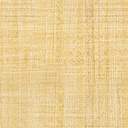 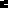 